FONDS D’URGENCE « MAINS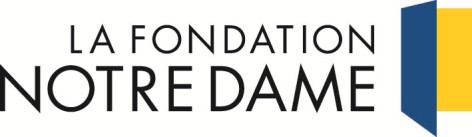 OUVERTES »Le fonds d’urgence « Mains Ouvertes » permet d’apporter rapidement, un soutien financier à une personne ou à une famille, accompagnée par une association paroissiale. C’est un « coup de pouce » dans le processus d’insertion, souvent long. La demande est initiée par l’association accompagnante qui est l’interlocuteur de la Fondation Notre Dame dans le suivi du dossier.S’il est accordé, le soutien est non renouvelable, l’accord du curé ou d’un membre de son équipe est nécessaire.Merci de joindre le Relevé d’Identité Bancaire ou Postal de l’Association. Si la réponse est positive, il sera procédé à un virement.FND 06/2018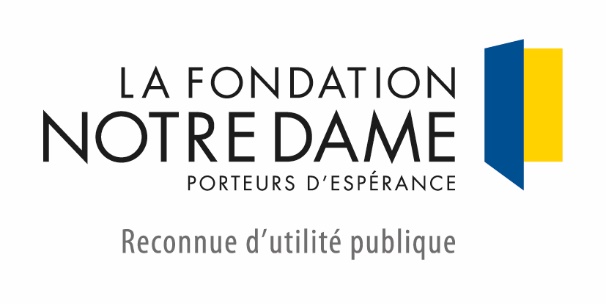 Procédure pour la demande d’un Fonds d’Urgence Faire la demande par écrit (courrier ou courriel).Joindre à ce courrier les pièces justificatives permettant de connaitre la situation du demandeurPhotocopie de la carte d’identité ou de la carte de séjourAttestation de versement des différentes aides d’Etat : minimum vieillesse, retraite, chômage, CAF, APL….Avis d’imposition impôt ou 3 derniers relevés bancairesDevis éventuelsJoindre également le compte-rendu écrit descriptif du parcours de vie de la personne.Ne pas oublier le RIB de l’associationLa réponse de la fondation est donnée par téléphone ou courriel.Le versement est réalisé dans la semaine de réponse sur le compte de l’association. L’association doit ensuite régler les factures pour lesquelles la somme a été débloquée et ne doit en aucun cas verser les fonds au bénéficiaire. En cas d’abandon de la demande (demande pour une formation qui finalement n’est pas suivie, pour du matériel non acheté…), l’association reversera à la Fondation Notre Dame le montant accordé ou la part du montant non utilisée.Pour répondre aux exigences de nos organismes de tutelle, nous vous demandons d’envoyer impérativement, dans un délai de 1 à 3 mois, des nouvelles du bénéficiaire : photos, verbatims et rapport de l’accompagnateur.Un bénéficiaire ne peut avoir qu’un seul fonds d’urgence.PJ : modèle de demande ; autorisation de droit à l’imageJe soussigné :                                                                              Autorise la FONDATION NOTRE DAME :Nom : .................................................................................................10 rue du Cloître Notre-Dame  Prénom : ............................................................................................75004 ParisAdresse : ............................................................................................T: 01 78 91 91 90 ...................................................................................................................................................................................Code postal : ...................... Ville : .............................................Téléphone : ...................................... Fax : ................................ À me photographier et à utiliser mon image pour les besoins de communication de la Fondation Notre Dame À photographier et à utiliser l'image de mon enfant mineur dont lenom est : ...................................................................................né le : ............................................................................................et demeurant à : ........................................................................... À photographier et à utiliser l'image de mon bien. description : .........................................................................................................................................................................................Date : .................................................................................................Lieu : ..................................................................................................En conséquence de quoi et conformément aux dispositions relatives au droit à l'image et au droit au nom, j'autorise à fixer, reproduire et communiquer au public les photographies prises dans le cadre de la présente. Les photographies pourront être exploitées et utilisées directement ou être cédées à des tiers, sous toute forme et tous supports connus et inconnus à ce jour, dans le monde entier, sans aucune limitation, pour une durée de (rayer et remplacer par la nouvelle durée si elle est différente) : 99 ans intégralement ou par extraits, et notamment pour : Publication de supports de communication papier (dépliants, publicités, annonces) Publication électronique (site web)Conditions :1 - Le bénéficiaire de l'autorisation s'interdit expressément de procéder une exploitation des photographies susceptible de porter atteinte à la vie privée ou à la réputation, ni d'utiliser les photographies, objets de la présente, dans tout support à caractère pornographique, raciste, xénophobe ou toute autre exploitation préjudiciable.2 - Il s'efforcera, dans la mesure du possible, de tenir à votre disposition un justificatif à chaque parution des photographies sur simple demande. Il encouragera ses partenaires à faire de même et mettra en œuvre tous les moyens nécessaires à la réalisation de cet objectif.Signé par les deux parties, pour accord.Signature du modèle, propriétaire (ou des représentants légaux)A ___________________________________ le _______________Signature du PhotographeA ___________________________________ le _______________ASSOCIATION PRÉSENTANT LA DEMANDENom : …………………………………………………………………………………………………..Adresse : ……………………………………………………………………………………………….Représentant de l’association ou curé de la paroisse : ……………..……….....……………....................... Accompagnateur (mention obligatoire) : ..........................................................................................................Coordonnées téléphoniques : …………………………………………………………………………. Mail : ………………………………………………………………………………………….……….Paroisse : ………………………………………………………………………………………………ASSOCIATION PRÉSENTANT LA DEMANDENom : …………………………………………………………………………………………………..Adresse : ……………………………………………………………………………………………….Représentant de l’association ou curé de la paroisse : ……………..……….....……………....................... Accompagnateur (mention obligatoire) : ..........................................................................................................Coordonnées téléphoniques : …………………………………………………………………………. Mail : ………………………………………………………………………………………….……….Paroisse : ………………………………………………………………………………………………OBJET DE LA DEMANDEPersonne concernée : ………………………………………………………………………………….……………………………………………………………………………………………………………………………………………………………………………………………………………………Situation de la personne accompagnée, origine des difficultés (ne pas hésiter à détailler la situation dans unefeuille supplémentaire et merci de joindre les justificatifs adéquats) : …………………………………..…………………………………………………………………………………………………………..…………………………………………………………………………………………………………..…………………………………………………………………………………………………………..…………………………………………………………………………………………………………………………………………………………………………………………………………………….…………………………………………………………………………………………………………..…………………………………………………………………………………………………………..…………………………………………………………………………………………………………. Ressources : …………………………………………………………………………………………….Démarches effectuées ou en cours : ……………………………………………………………………..………………………………………………………………………………………………………….…………………………………………………………………………………………………………..………………………………………………………………………………………………………….OBJET DE LA DEMANDEPersonne concernée : ………………………………………………………………………………….……………………………………………………………………………………………………………………………………………………………………………………………………………………Situation de la personne accompagnée, origine des difficultés (ne pas hésiter à détailler la situation dans unefeuille supplémentaire et merci de joindre les justificatifs adéquats) : …………………………………..…………………………………………………………………………………………………………..…………………………………………………………………………………………………………..…………………………………………………………………………………………………………..…………………………………………………………………………………………………………………………………………………………………………………………………………………….…………………………………………………………………………………………………………..…………………………………………………………………………………………………………..…………………………………………………………………………………………………………. Ressources : …………………………………………………………………………………………….Démarches effectuées ou en cours : ……………………………………………………………………..………………………………………………………………………………………………………….…………………………………………………………………………………………………………..………………………………………………………………………………………………………….MONTANT SOLLICITÉMontant : …………………………………………………………..Affectation précise du soutien : …………………………………….DÉCISION FNDDate :Montant :Accord délégué général :SUIVI PRATIQUE & ENGAGEMENTS RÉCIPROQUESLa demande est à envoyer à l’intention du Délégué général de la Fondation Notre Dame par e-mail : info@fondationnotredame.frou par courrier : 10 rue du Cloître Notre-Dame, 75004 Paris-  La Fondation Notre Dame s’engage à répondre en général dans un délai de J+5. Elle garde la confidentialité la plus stricte sur les informations reçues. En cas d'information sur le soutien apporté, elle ne donnera pas d’éléments permettant d’identifier la(es) personne(s) soutenues.-  L’association s’engage à accompagner la personne dans son parcours et à rendre compte de l’évolution de la situation de la personne accompagnée dans un délai de 3 mois à compter de l’affectation des fonds reçus et à fournir les justificatifs.SUIVI PRATIQUE & ENGAGEMENTS RÉCIPROQUESLa demande est à envoyer à l’intention du Délégué général de la Fondation Notre Dame par e-mail : info@fondationnotredame.frou par courrier : 10 rue du Cloître Notre-Dame, 75004 Paris-  La Fondation Notre Dame s’engage à répondre en général dans un délai de J+5. Elle garde la confidentialité la plus stricte sur les informations reçues. En cas d'information sur le soutien apporté, elle ne donnera pas d’éléments permettant d’identifier la(es) personne(s) soutenues.-  L’association s’engage à accompagner la personne dans son parcours et à rendre compte de l’évolution de la situation de la personne accompagnée dans un délai de 3 mois à compter de l’affectation des fonds reçus et à fournir les justificatifs.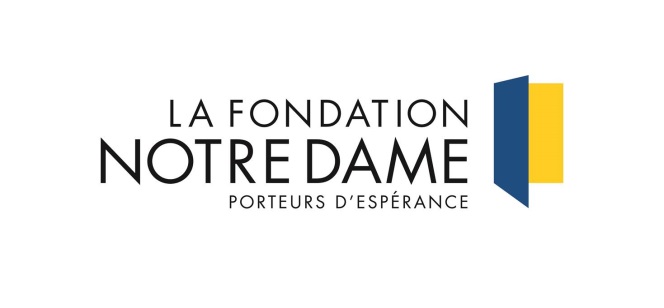 AUTORISATION POUR LA PUBLICATION DE PHOTOGRAPHIES